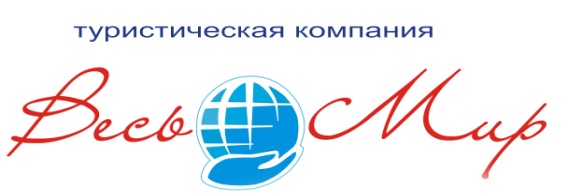 РТ, 420107, г Казань, ул. Спартаковская, д.2 , оф. 312е-mail: allworld-tour@mail.ruсайт: www.vesmirkazan.ruтелефакс:  (843) 296-93-70; 8 (900) 325-27-30______________________________________________________________________________________Санаторий «Нехама» -ТАТАРСТАН 2022 годПолную информацию по санаторию смотрите здесь…Пенсионерам: специальные заезды по специальным ценам с трансфером из Казани! (см. здесь…)Цены действуют  с 01.01.22г. Расчётный период:  сутки             				Рекомендуемый расчётный час: 12:00* В стоимость включено питание (завтрак – «шведский стол», в корпусах №1 и №6 – завтрак «континентальный»; обед и ужин – «заказное меню»)** Проживание детей указано без стоимости лечения. Лечение на выбор по прайсу на медицинские услуги.*** По программе «Тур выходного дня» в стоимость входит: проживание в комфортабельном номере, 4-х разовое питание, бассейн, две оздоровительные процедуры на выбор (циркулярный душ, вихревая ванна для рук, душ Шарко, механический массаж на аппарате Combo, восходящий душ, массажная подушка, вихревая ванна для ног, галокамера, ароматерапия.  Тур предоставляется при наличии свободных мест, в период с пятницы по воскресеньеДети: принимаются с 1 года, с лечением - на основании Санаторно-курортной карты. Для детей 1-5 лет разработано специальное детское меню.Условия обслуживания:
Расчетный час: Рекомендуемый расчетный час 12:00. Расчетный период – сутки. Документы на заселение: Путевка или Ваучер, документы, удостоверяющие личность ВСЕХ участников тура (паспорт, свидетельство о рождении), страховой медицинский полис, санаторно-курортная карта (если путевка с лечением, давностью не более 1-го  месяца). Для детей до 14л. дополнительно  нужна справка об эпидокружении.Условные обозначения: основное место: «2» – 2-х спальная кровать, «1» – 1-спальная кровать, доп. место: «2» – диван, «1» – кресло-кровать.